Муниципальное бюджетное общеобразовательное учреждение «Маленская школа»Симферопольского района Республики Крымул.Школьная, 6, с. Маленькое, Симферопольский район, РК, 297517тел/факс (3652) 32-56-82,  e-mail malenkoe_school@mail.ru ОКПО  00790686ОГРН 1159102000090 ИНН 9109008364 КПП 910901001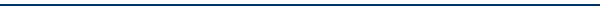 ИНФОРМАЦИЯ О ДОСТУПЕ К ИНФОРМАЦИОННЫМ СИСТЕМАМ И ИНФОРМАЦИОННО-ТЕЛЕКОММУНИКАЦИОННЫМ СЕТЯМВ 2017/2018 учебном году в школе использовалось 18 персональных компьютеров, в том числе, 6 ноутбуков с лицензионным программным обеспечением   Windows 10.            Компьютеры  школы  подключены к сети Internet как по кабельной системе, так и по беспроводной технологии Wi-Fi. В здании школы зона покрытия Wi-Fi фрагментарна и на данный момент составляет 45 %, запланированы работы по расширению зоны покрытия и развитию кабельной сети.         Важное  значение отводится обеспечению информационной безопасности в школе.           Для ограждения учащихся и работников школы от нежелательного контента в сети Интернет используется контентная фильтрация  программой «Цензор».  Данная программа установлена на всех компьютерах, к которым имеется доступ учащихся.          Организован доступ к сети Интернет в библиотеке. Директор 					С.Н. Хрыкина